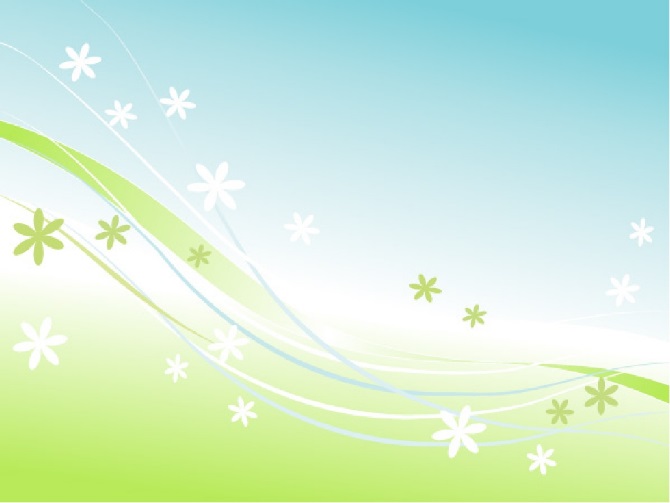 По всем интересующим Вас вопросам можно обращаться:Директор ОГБУСО «КЦСОН Куйтунского района»ВиноградоваЮлия ВитальевнаЗаведующая отделением срочного социального обслуживания, социального сопровождения и социальной реабилитации инвалидовНовикова Татьяна АлександровнаСпециалист по социальной работеБарахтенкоДарья Олеговна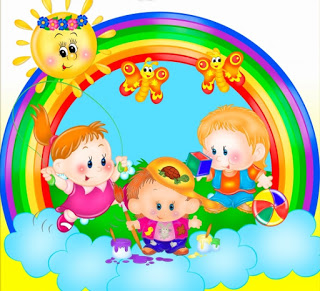      Адрес:665302, Иркутская область.р.п. Куйтун, ул. Мичурина,д. 21 «А»Тел.: 8 (39536)  5-12-41Электронная почта: nadegda_kuitun@mail.ruСайт учреждения:kcson-kuitun.gbu.suРежим работы отделения:Понедельник – пятница с 9. 00 до 18.00обед с 13.00 до 14.00выходные дни: суббота,                         воскресеньеОтделение по организации отдыха и оздоровления детей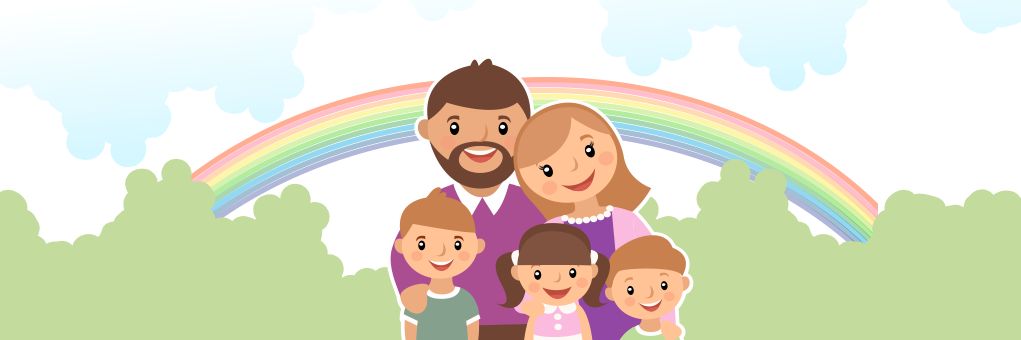 Областное государственное бюджетное учреждение социального обслуживания «Комплексный центр социального обслуживания населения Куйтунского района» 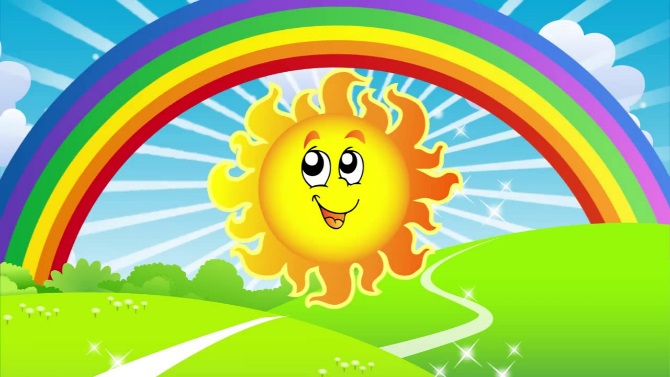 Отдых и оздоровление детей.В рамках реализации программы Правительства России в ОГБУ СО КЦСОН Куйтунского района» предоставляется услуга «Организация и обеспечение детей путевками в организации, обеспечивающие отдых и оздоровление.Для получения государственной услуги по предоставлению оздоровительных путевок для детей, чьи законные представители состоят в трудовых отношениях с организациями независимо от их организационно - правовой формы и формы собственности необходимо предоставить следующий перечень документов:Документ, удостоверяющий личность;Свидетельство о рождении ребенка или копия паспорта ребенка, достигшего 14-ти летнего возраста (2 экз.);Полис обязательного медицинского страхования ребенка (2 экз.);Копия трудовой книжки законного представителя, заверенная надлежащим образом по месту работы или справка с места работы, подтверждающая, что заявитель является работником данной организации;Мед.справка об отсутствии у ребенка медицинских противопоказаний.Согласие на оплату 20-ти процентов стоимости выделенной путевки (согласно Постановления Правительства Иркутской области № 484 – пп от 25.09.14 г.).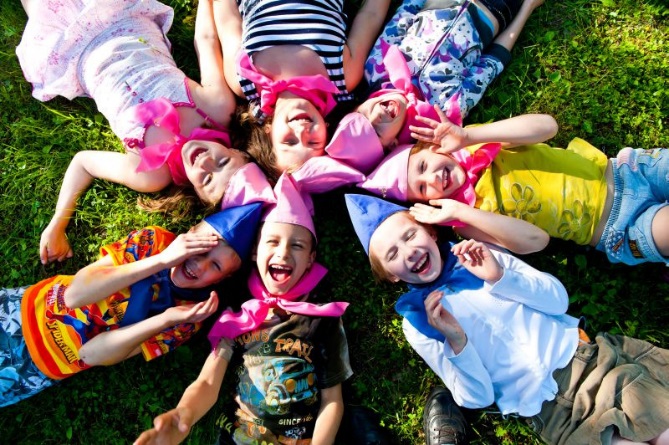 Доставка детей до места отдыха осуществляетсяродителямиСАМОСТОЯТЕЛЬНО!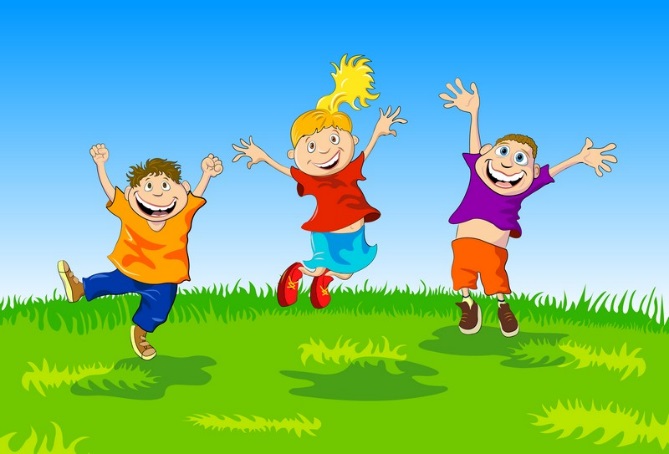 Отдых и оздоровление детей осуществляется: в санаторно-оздоровительных лагерях круглогодичного действия           («Усолье», «Юбилейный» (Братск), «Иркутский», «Солнечный» (Братск)); в летних оздоровительных лагерях     (ДОЛ «Орленок» (Кундуй), ДОЛ «Лукоморье» (Ангарск)). 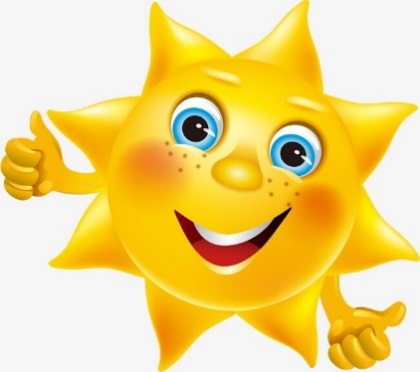 